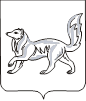 АДМИНИСТРАЦИЯ ТУРУХАНСКОГО РАЙОНАКРАСНОЯРСКОГО КРАЯП О С Т А Н О В Л Е Н И Е24.04.2023                                                        с. Туруханск                                                      №  295 - пОб утверждении документации по проекту планировки и межевания территории под размещение объекта АО «Ванкорнефть» «Обустройство Ванкорской группы месторождений. Система нефтегазопровода. Участок от т.16с до УПСВ-С» В соответствии со статьями 45, 46 Градостроительного кодекса Российской Федерации, Федеральным законом от 06.10.2003 № 131-ФЗ «Об общих принципах организации местного самоуправления в Российской Федерации», статьи 10 правил землепользования и застройки межселенной территории Туруханского района, утвержденных решением Туруханского районного Совета депутатов от  23.06.2022 № 12-169, рассмотрев материалы по проекту планировки и межевания территории под размещение объекта «Обустройство Ванкорской группы месторождений. Система нефтегазопровода. Участок от т.16с до УПСВ-С», на основании заявления АО «Ванкорнефть» исх. № ВН-478 от 21.02.2023, с учётом заключения о результатах общественных обсуждений по проектам планировки и межевания территории под размещение объектов АО «Ванкорнефть» от 14.04.2023, руководствуясь статьями 47, 48 Устава Туруханского района, ПОСТАНОВЛЯЮ: Утвердить документацию по проекту планировки и межевания территории под размещение объекта АО «Ванкорнефть» «Обустройство Ванкорской группы месторождений. Система нефтегазопровода. Участок от т.16с до УПСВ-С», расположенного по адресу: Красноярский край, Туруханский район, в границах Ванкорского месторождения.Общему отделу администрации Туруханского района (Е.А. Печенина) опубликовать   данное постановление в общественно - политической газете Туруханского района «Маяк Севера» и разместить на официальном сайте Туруханского района в сети Интернет.3. Общему отделу администрации Туруханского района (Е.А. Печенина) разместить документацию по проекту планировки и межевания территории, указанную в п. 1 настоящего постановления, на официальном сайте Туруханского района в сети Интернет, в течение семи дней со дня утверждения.4. Контроль за исполнением настоящего постановления возложить на заместителя Главы Туруханского района О.С. Вершинину. 5.  Постановление вступает в силу со дня подписания.Глава Туруханского района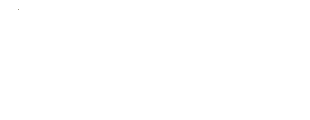 Шереметьев О. И.(подпись)(расшифровка подписи)